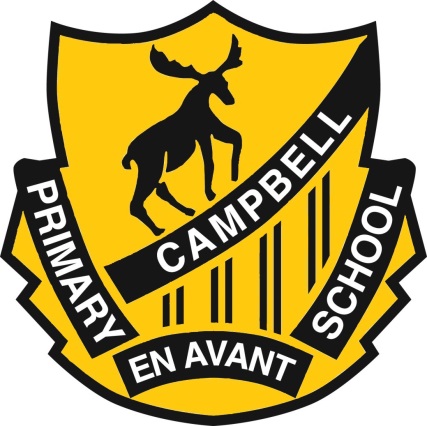 Campbell Primary SchoolAnnual School Board Report 2020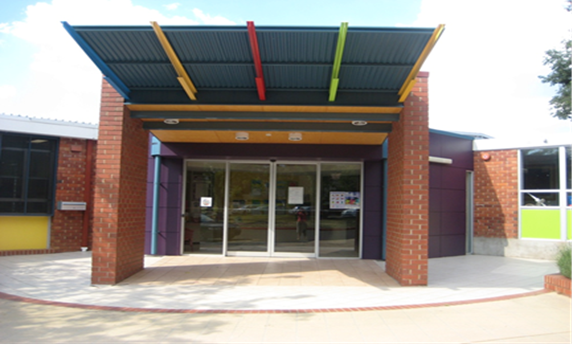 This page is intentionally left blank.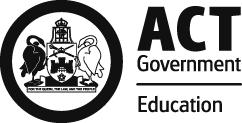 This report supports the work being done in the ACT Education Directorate, as outlined in Strategic Plan 2018-21: A Leading Learning Organisation.AccessibilityThe ACT Government is committed to making its information services, events and venues accessible to as many people as possible.If you have difficulty reading a standard document and would like to receive this publication in an alternate format, such as large print and audio, please telephone (02) 6247 4580.If English is not your first language and you require the translating and interpreting service, please telephone 13 14 50.If you are deaf or hearing impaired and require the National Relay Service, please telephone 13 36 77.© Australian Capital Territory, Canberra, 2021Material in this publication may be reproduced provided due acknowledgement is made.Reporting to the communitySchools report to communities in range of ways, including through:Annual School Board Reportsa (5-year) School Improvement Plan (formerly School Strategic Plan)annual Impact Reportsnewslettersother sources such as My School.School ContextLocated in the suburb of Campbell near Canberra’s City Centre, Campbell Primary School has celebrated 59 years of public education enrolling students from preschool to Year 6. Campbell Primary School has one onsite preschool campus operating three sessions. School Enrolments, according to the 2020 census, indicate there were 327 students from Kindergarten to Year 6.Campbell Primary School accepts students living within our priority enrolment area (PEA) and guarantees enrolment for Kindergarten to Year 6. The PEA covers the suburbs of Campbell, Duntroon, Pialligo, Fairbairn and Russell. Children who attend Campbell Preschool have a continuation of enrolment into Kindergarten in 2021. Prospective students, who live out of area, but within the ACT and have sibling/s attending Campbell Primary, are given priority before enrolments from other out of area students are accepted.  Currently 47% of our student body are from a defence background. Campbell Primary School enjoys an active and engaged community which is positively represented through both the School Board and the Parents and Citizens’ Association (P&C).   At Campbell Primary School we are committed to focusing on the learning of all our students in a community-based model.  Teachers are part of a collaborative team, where members work interdependently towards common goals for which every member is mutually accountable.  Our Guidelines for Campbell Primary School as a Professional Learning Community (PLC) highlight our focus on best practice. The priorities are:Demonstrate a commitment to PLC concepts of learning, collaboration and results through the Campbell Primary School strategic plan and embed the practices, structures, and culture across the schoolMonitor evidence of improved student learningStudent InformationStudent enrolmentIn this reporting period there were a total of 327 students enrolled at this school.Table: Student enrolment*Source: ACT Education Directorate, Analytics and Evaluation Branch* To protect personally identifiable information any figures less than six are not reported.** Language Background Other Than EnglishSupporting attendance and managing non-attendanceACT public schools support parents and careers to meet their legal responsibilities in relation to the compulsory education requirements of the Education Act 2004. The Education Directorate’s Education Participation (Enrolment and Attendance) Policy describes its position with regard to supporting attendance and managing non-attendance. A suite of procedures supports the implementation of the policy. Please refer to https://www.education.act.gov.au/ for further details.Staff InformationTeacher qualificationsAll teachers at this school meet the professional requirements for teaching in an ACT public school. The ACT Teacher Quality Institute (TQI) specifies two main types of provision for teachers at different stages of their career, these are detailed below.Full registration is for teachers with experience working in a registered school in Australia or New Zealand who have been assessed as meeting the Proficient level of the Australian Professional Standards for Teachers.Provisional registration is for newly qualified teachers or teachers who do not have recent experience teaching in a school in Australia and New Zealand. Many teachers moving to Australia from another country apply for Provisional registration.Workforce compositionWorkforce composition for the current reporting period is provided in the following table. The data is taken from the school’s verified August staffing report. For reporting purposes, it incorporates all school staff including preschools, staff absent for a period of less than four consecutive weeks and staff replacing staff absent for more than four consecutive weeks. It does not include casuals and staff absent for a period of four consecutive weeks or longer.The Education Directorate is required to report Aboriginal and Torres Strait Islander staff figures.  As of June of the reporting period, 135 Aboriginal and Torres Strait Islander staff members were employed across the Directorate.Table: Workforce composition numbersSource: ACT Education Directorate, People and Performance BranchSchool Review and DevelopmentThe ACT Education Directorate’s Strategic Plan 2018-2021 provides the framework and strategic direction for School Improvement Plans (formerly School Strategic Plans). This is supported by the school performance and accountability framework ‘People, Practice and Performance: School Improvement in Canberra Public Schools, A Framework for Performance and Accountability’. Annually, system and school level data are used alongside the National School Improvement Tool to support targeted school improvement, high standards in student learning, innovation and best practice in ACT public schools.Our school will be reviewed in 2024.School SatisfactionSchools use a range evidence to gain an understanding of the satisfaction levels of their parents and carers, staff and students. Annually in August/ September ACT schools undertake a survey to gain an understanding of school satisfaction at that time. This information is collected from staff, parents and from 2020 students from year 4 and above (previously year 5 and above) through an online survey. Overall SatisfactionIn this period of reporting, 87% of parents and carers, 97% of staff, and 81% of students at this school indicated they were satisfied with the education provided by the school.Included in the survey were 16 staff, 14 parent, and 12 student items which are described as the national opinion items. These items were approved by the then Standing Council on School Education and Early Childhood (SCSEEC) for use from 2015. The following tables show the percentage of parents and carers, students and staff who agreed with each of the national opinion items at this school.Note: The overall response rate for parents and carers in ACT public schools was negatively impacted by COVID-19, dropping from 31% in 2019 to 23% in 2020.A total of 39 staff responded to the survey. Please note that not all responders answered every question.Table: Proportion of staff* in agreement with each national opinion itemSource: ACT Education Directorate, Analytics and Evaluation Branch*Proportion of those who responded to each individual survey questionA total of 135 parents responded to the survey. Please note that not all responders answered every question.Table: Proportion of parents and carers* in agreement with each national opinion itemSource: ACT Education Directorate, Analytics and Evaluation Branch*Proportion of those who responded to each individual survey questionA total of 137 students responded to the survey. Please note that not all responders answered every question.Learning and AssessmentFinancial SummaryThe school has provided the Directorate with an end of year financial statement that was approved by the school board. Further details concerning the statement can be obtained by contacting the school. The following summary covers use of funds for operating costs and does not include expenditure in areas such as permanent salaries, buildings and major maintenance.Table: Financial SummaryVoluntary ContributionsThe funds listed were used to support the general operations of the school. The spending of voluntary contributions is in line with the approved budget for this reporting period.ReservesEndorsement PageMembers of the School BoardI approve the report, prepared in accordance with the provision of the ACT Education Act 2004, section 52.I certify that to the best of my knowledge and belief the evidence and information reported in this Annual School Board Report represents an accurate record of the Board’s operations during this reporting period.Student typeNumber of studentsGender - Male163Gender - Female164Gender - Non-binary or other0Aboriginal and Torres Strait Islander12LBOTE**53Staff employment categoryTOTALTeaching Staff: Full Time Equivalent Permanent19.12Teaching Staff: Full Time Equivalent Temporary2.20Non Teaching Staff: Full Time Equivalent10.60National opinion itemParents at this school can talk to teachers about their concerns.100Staff are well supported at this school.97Staff get quality feedback on their performance.82Student behaviour is well managed at this school.92Students at this school can talk to their teachers about their concerns.95Students feel safe at this school.95Students like being at this school.100Students’ learning needs are being met at this school.92Teachers at this school expect students to do their best.97Teachers at this school motivate students to learn.97Teachers at this school treat students fairly.97Teachers give useful feedback.92This school is well maintained.82This school looks for ways to improve.97This school takes staff opinions seriously.92This school works with parents to support students' learning.100National opinion itemI can talk to my child’s teachers about my concerns.92My child feels safe at this school.94My child is making good progress at this school.84My child likes being at this school.92My child's learning needs are being met at this school.85Student behaviour is well managed at this school.82Teachers at this school expect my child to do his or her best.87Teachers at this school give useful feedback.79Teachers at this school motivate my child to learn.87Teachers at this school treat students fairly.90This school is well maintained.79This school looks for ways to improve.84This school takes parents’ opinions seriously.73This school works with me to support my child's learning.83National opinion itemI can talk to my teachers about my concerns.59I feel safe at this school.68I like being at my school.70My school gives me opportunities to do interesting things.72My school is well maintained.65My school looks for ways to improve.80My teachers expect me to do my best.92My teachers motivate me to learn.91Staff take students’ concerns seriously.65Student behaviour is well managed at my school.47Teachers at my school treat students fairly.76Teachers give useful feedback.74INCOMEJanuary-JuneJuly-DecemberJanuary-DecemberSelf-management funds118880.02126863.52245743.54Voluntary contributions5870.003155.009025.00Contributions & donations38726.4510073.8848800.33Subject contributions4520.002750.007270.00External income (including community use)2846.32916.973763.29Proceeds from sale of assets0.000.000.00Bank Interest2176.591277.143453.73TOTAL INCOME173019.38145036.51318055.89EXPENDITUREUtilities and general overheads38684.8150990.7289675.53Cleaning3774.424541.248315.66Security0.000.000.00Maintenance54261.1522450.4076711.55Administration54306.15-49923.564382.59Staffing0.000.000.00Communication3023.222984.926008.14Assets20822.4743838.1064660.57Leases0.000.000.00General office expenditure19783.6420098.1539881.79Educational17048.8523757.7740806.62Subject consumables5900.00800.006700.00TOTAL EXPENDITURE217604.71119537.74337142.45OPERATING RESULT-44585.3325498.77-19086.56Actual Accumulated Funds152037.05230467.40180467.40Outstanding commitments (minus)-14434.750.00-14434.75BALANCE93016.97255966.17146946.09Name and PurposeAmountExpected CompletionFuture Focused LearningTo enhance the learning in our new flexible learning spaces$20,00012/2021Parent Representative(s):Julie VeySusan HoffmannCommunity Representative(s):N/ATeacher Representative(s):Katherine WilsonEmma SmallmonStudent Representative(s):N/ABoard Chair:Leah HanleyPrincipal:Paula Kinsman2020 Board Chair Signature:Leah HanleyDate:30/06/2021Principal Signature: Paula KinsmanDate:30/06/2021